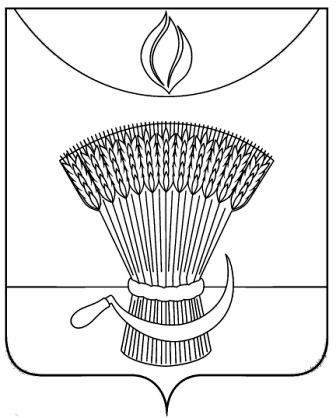 АДМИНИСТРАЦИЯ ГАВРИЛОВСКОГО РАЙОНАП Р И К А ЗОб итогах муниципального этапа всероссийской олимпиады школьников по праву обучаающихся общеобразовательных учреждений Гавриловского района в 2019-2020 учебном годуВ соответствии с Порядком проведения всероссийской олимпиады школьников, утвержденным приказом Министерства образования и науки Российской Федерации от 18.11.2013 №1252«Об утверждении Порядка проведения всероссийской олимпиады школьников», приказом отдела образования администрации района от 16.10.2019 №183 «О подготовке и проведении муниципального  этапа всероссийской олимпиады школьников на территории  района в 2019-2020 учебном году», ПРИКАЗЫВАЮ:1.Утвердить результаты муниципального этапа всероссийской олимпиады школьников по праву в 2019-2020 учебном году(приложение№1). 2.Утвердить рейтинг победителей муниципального этапа всероссийской олимпиады школьников по праву в 2019-2020 учебном году(приложение №2). 3.Утвердить рейтинг призеров муниципального этапа всероссийской олимпиады школьников по праву в 2019-2020 учебном году (приложение№3).4.Контроль за исполнением настоящего приказа оставляю за собой.Начальник отдела образования                                              Н.Н. Кузенкова  администрации районаПриложение №1УТВЕРЖДЕНЫприказом отдела образованияадминистрации района                                                                                                                                    от 12.12.2019                     №246Результатымуниципального этапа всероссийской олимпиады школьников по праву в 2019-2020 учебном годуПриложение №2УТВЕРЖДЕНЫприказом отдела образованияадминистрации районаот    12.12.2019                       № 246               Рейтинг  победителеймуниципального этапа всероссийской олимпиады школьниковпо праву в 2019-2020 учебном годуПриложение №3УТВЕРЖДЕНЫприказом отдела образованияадминистрации района от     12.12.2019                        №246         Рейтинг  призеровмуниципального этапа всероссийской олимпиады школьниковпо праву в 2019-2020 учебном году12.12.2019с.  Гавриловка 2-я№246№ п/пФИО участникаКласс ФИО учителя (полностью)Кол-во балловТип результата1Горячева У.А.10Козеева Валентина Александровна46Призер2Мусаелян Е.А.10Козеева Валентина Александровна43,5Призер3Илларионова Д.Ю.10Козеева Валентина Александровна39Участник4Пустовалов А.С.11Козеева Валентина Александровна47Призер5Скотникова В.П.11Козеева Валентина Александровна46Призер№ п/пФИО участника (полностью)ООКласс ФИО учителя (полностью)Результат-----№ п/пФИО участника (полностью)ООКласс ФИО учителя (полностью)Результат1.Горячева У.А.1-Пересыпкинский  2-Гавриловской сош10Козеева Валентина АлександровнаПризер2.Мусаелян Е.А.1-Пересыпкинский  2-Гавриловской сош10Козеева Валентина АлександровнаПризер3.Пустовалов А.С.1-Пересыпкинский  2-Гавриловской сош11Козеева Валентина АлександровнаПризер4.Скотникова В.П.1-Пересыпкинский  2-Гавриловской сош11Козеева Валентина АлександровнаПризер